Внеклассное мероприятие по  химии, 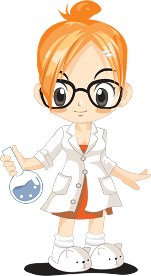 биологии и географии                                                       «Семь грецких орехов» Подготовил:  учитель химии Саутбаев Ж.М.Методические рекомендации: внеклассное мероприятие под таким названием проводится для учащихся 8 - 9 классов. Судит жюри. Мероприятие  включает 7 конкурсов:                                              1 конкурс – «Корзина вопросов»,                                               2 конкурс – «Что лишнее?»,                                              3 конкурс – «Я рисую натюрморт»,                                                                      4 конкурс – «Стоп кадр»,                                               5 конкурс – «Загадки»,                                               6 конкурс – «Конкурс капитанов»,                                               7 конкурс – «Эстафета».           Между 3 и 4 конкурсами проводится  конкурс болельщиков. Образовательные задачи:закрепление в процессе практической деятельности теоретических знаний, полученных на уроках  биологии, химии, географии; вовлечение в словарный запас биологических, химических и географических  слов и выражений; развитие коммуникативных навыков; осуществление межпредметных связей.Коррекционные задачи:развитие памяти, внимания; развитие образного мышления; развитие творческого воображения; развитие восприятия; повышение самооценки, снижение тревожности.Воспитательные задачи:воспитание любви и уважения к изучаемым предметам; развитие творческих способностей учащихся; самореализация личности подростка  в коллективе через внеклассную деятельность.                                       Цель данного мероприятия:расширить интеллектуальный кругозор учащихся; способствовать формированию умений логического мышления, навыков самостоятельности, умений самореализации.Оборудование: компьютер, экран, мультимедиа проектор, 3 воздушных шарика, 9 кеглей, 7 грецких орехов."Чтобы добраться до ядра грецкого ореха,                                                                                               нужно расколоть его скорлупу!"                                                                                                      (Восточная мудрость) Ход мероприятияВедущий: "Добрый вечер, дорогие друзья!" Я рад приветствовать вас на этом мероприятии по биологии, химии, географии. Сегодня мы попытаемся добраться до вершин знаний, спрятанных в ядре грецкого ореха, расколов его скорлупу. А чтобы сделать это, вам потребуются знания из наук: биологии, географии, химии. Следить за происходящими событиями будет компетентное жюри.  В состав жюри входят (идет представление жюри). Итак, мы начинаем. Ядро грецкого греха надежно защищено окружающей его плотной скорлупой. В нашей корзине 7 грецких орехов - по числу проводимых конкурсов. Задача каждой команды - расколоть как можно больше орехов и набрать максимальное количество баллов.Конкурс 1. «Корзина вопросов» Ведущий: Каждой команде предлагается для разминки по 3 вопроса из области химии, биологии, географии.  На обдумывание отводится 10 секунд. Если команда не дает ответа, заработать может его команда соперница, давшая правильный ответ. За каждый правильный ответ команда получает 1 балл.Вопросы 1 команде: Какое озеро на территории Казахстана самое большое?Кто из животных бежит со скоростью на коротких дистанциях около100 км в час? (гепард) Какого цвета оксид меди (II)? (черного) Вопросы 2 команде: Какой материк считают самым сухим? (Австралия) Сколько хромосом в клетках человека? (46) Какого цвета сульфат меди (II) (медный купорос)? (синий) Жюри  оценивают первый конкурс и выставляют первые оценки.Конкурс 2. «Что лишнее?» Ведущий: Пока жюри подсчитывает заработанные командой баллы, я  предлагаем расколоть 2 грецкий орех. Следующий второй конкурс называется: " Что лишнее?"  На карточках написаны  ряды слов. В каждом ряду есть одно лишнее слово. На карточке  вы указываете класс и подчеркиваете лишнее слово. Карточки сдаете жюри. За каждое правильно выделенное  слово  вы получите по 2 балла.1 ряд слов: летучая мышь, голубь, страус, бабочка, белка- летяга 2 ряд слов: пчела, муха, медведка, колорадский жук, саранча 3 ряд слов: сера, цинк, хлор, азот, кислород После конкурса делается проверка и объясняется, почему эти слова являются лишними.  Жюри  оценивают  конкурс, выставляют оценки и подводят предварительные итоги.                             Конкурс 3. «Я рисую натюрморт» Ведущий: Итак, 2 грецких ореха расколоты, на очереди- 3 орех. Скорлупа этого ореха очень прочная, чтобы ее расколоть потребуются усилия каждого участника команды. Следующий конкурс называется "Я рисую натюрморт". Он складывается из 2 этапов: Участники команды собирают из разрезанных частей картинки рисунок целиком. Задание считается выполненным, если команда представит. На выполнение работы отводится 5 мин.                                 Конкурс болельщиков.    Ведущий: А пока есть шанс проявить себя болельщикам. Правильно дав ответы на предложенные вопросы, самый активный болельщик может заработать шелковую ленту " Умника". Жюри выбирает самого активного болельщика. Набранные очки болельщики могут  отдать своим командам.Вопросы для болельщиков: Это человек - великий русский ученый, впервые разработал способ получения цветных стекол. Вместе со своими учениками создал из них панораму " Полтавская битва". К его заслугам относится и открытие закона сохранения масс веществ. (М.В.Ломоносов) Какое морское животное предсказывает приближение шторма за 10-15 часов? (медуза) Всем известно, что молочные продукты полезны для здоровья, так как улучшают работу кишечника. Какой химический процесс лежит в основе получения кефира? (брожение) Залежи, какого минерала в некоторых районах  не позволяют пользоваться компасом? (магнитного железняка - магнетита) Какая "рыба" помогает вымыть химическую пробирку? (ерш) Из какого вещества состоит яичная скорлупа? (карбоната кальция) Из какого поделочного камня была изготовлена шкатулка в сказке русского писателя П.Бажова? (из малахита " Малахитовая шкатулка") Император Наполеон на банкете велел подать для почетных гостей приборы из очень дорогого серебристо- белого металла, а всем прочим - приборы из серебра и золота. Из чего были сделаны приборы почетных гостей? (алюминия) Почему в холодную погоду многие животные спят, свернувшись в клубочек? (уменьшается поверхность тела и тепла отдается меньше) Два простых вещества состоят из атомов одного и того же химического элемента. Одно ценится во много раз дороже золота, а чтобы избавиться от другого - люди еще и платят деньги. Назовите эти вещества (алмаз и сажа) Жюри  подводят  итоги после конкурса болельщиков.Ведущий: время на работу команд закончилось. Натюрморты отдаем жюриЖюри  оценивают  конкурс, выставляют оценки и подводят предварительные итоги.Конкурс 4.  «Стоп - кадр»  Ведущий: А пока жюри подводит итоги конкурса, мы переходим к конкурсу " Стоп- кадр". Если команда справится с ним, то ей удастся расколоть 4 орех и еще на один шаг приблизиться к вершине знаний.  Для участия в конкурсе приглашаются 2 человека.  Перед вами 10 предметов.Вам предстоит  за 1 минуту надо запомнить как можно больше предметов. За каждый угаданный предмет участник команды получает 1 балл. Жюри  оценивают  конкурс, выставляют оценки и подводят предварительные итоги.                                        Конкурс 5.  «Загадки»Ведущий:  А мы переходим к 5 конкурсу нашего вечера " Загадки". Вам предлагается по очереди отгадать загадки по биологии, химии и географии. За каждую угаданную загадку команда получает 1 балл, если команда не может ответить, то право заработать этот балл предоставляется следующим командам. Загадки по биологииИзба белена, а маковка зелена. (Берёза) Вьётся верёвка, на конце - головка. (Змея) Рот есть - не говорю, глаза есть - не мигаю. (Рыба.) На ветках - плотные комочки в них дремлют клейкие листочки. (Почки.) Загадки о химических элементахЯ светоносный элемент.Я спичку вам зажгу в момент.Сожгут меня – и под водой
Оксид мой станет кислотой. (P) У меня дурная слава:
Я – известная отрава.
Даже имя говорит,
Что я страшно ядовит. (As) Я – металл серебристый и легкий,
И зовусь “самолетный металл”,
И покрыт я оксидною пленкой,
Чтоб меня кислород не достал. (Al) Прославлен всеми письменами
Металл, испытанный огнем.
Манил к себе людей веками.
Алхимик жил с мечтой о нем. (Au)Загадки по географии.Шар не велик, лениться не велит, 
Если знаешь предмет, 
то покажешь весь свет. (Глобус) Море есть - плавать нельзя,
Дороги есть - ехать нельзя,
Земля есть - пахать нельзя
Луга есть - косить нельзя. (Карта) По морю идёт, идёт, а до берега дойдёт – тут и пропадёт. (Волна.) Не море, не земля,
Корабли не плавают, а ходить нельзя. (Болото)	Жюри  оценивают  конкурс, выставляют оценки и подводят предварительные итоги             Конкурс  6.  «Конкурс капитанов» Ведущий: Наступает время одного из основных конкурсов вечера " Конкурса капитанов" Капитанам предстоит расколоть скорлупу предпоследнего 6 ореха. Ведущий:  Вопросы данного  задания приносят капитанам от 1 до 5 баллов в зависимости от использованных подсказок. Ответ после первой подсказки оценивается в 5 баллов, после второй - в 4 балла и т.д.5 баллов. Многокамерные раковины фораминифер, которые почти сплошным слоем покрывают море Лаптевых, состоят из соединений этого элемента. 4 балла. В организме человека содержится примерно  этого элемента. 3 балла. Потребляя молоко, мы примерно на 80 % удовлетворяем потребность в этом элементе. 2 балла. Его можно обнаружить в " сталактитовом" лесу среди " сталагмитовых деревьев" 1 балл. Соединением этого элемента мы пишем на доске.            (кальций)5 баллов. В организме человека его содержится около , преимущественно в жидкой соединительной ткани. 4 балла. По распространению в земной коре он уступает лишь кислороду, кремнию и алюминию. 3 балла. Первоначально источником соответствующего этому элементу простого вещества были упавшие на Землю метеориты, которые содержали его в чистом виде. 2 балла. Первобытный человек стал использовать орудия из этого вещества за несколько тысячелетий до н.э. 1 балл. В честь этого элемента был назван целый период человеческой истории.   (железо)                                         Жюри  оценивают  конкурс, выставляют оценки и подводят предварительные итоги.Конкурс 7. «Эстафета» Ведущий: Итак, мы подобрались к 7 завершающему конкурсу "Эстафета". Нам осталось расколоть всего 1 грецкий орех. Чтобы преодолеть это препятствие придется потрудиться всей командой. На стене прикреплены лепестки ромашки, на которых написаны отдельные слова, составляющие конечный результат нашего вечера. Используя надувной шарик и кегли, участники команды по очереди приносят лепестки ромашки и составляют законченное предложение.  Победит та команда, которой удастся сделать это за самый короткий промежуток времени.Ответ: "Победы сами не придут, их - лишь упорные возьмут"   Жюри  оценивают  конкурс, выставляют оценки и подводят окончательные итоги. Объявляется и награждается  победитель.Ведущий: Итоги вечера подведены, победители определены, а, значит я могу сказать вам до свидания. До новых встреч, дорогие друзья.